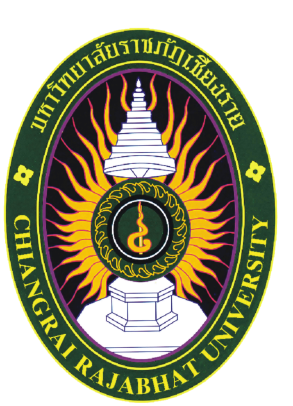 รายละเอียดการดำเนินงานตามแผนยุทธศาสตร์การพัฒนาสถาบันความหลากหลายทางชีวภาพและสิ่งแวดล้อมเพื่อพัฒนาท้องถิ่นและอาเซียนระยะ 4 ปี (พ.ศ. 2557 – 2560)รายละเอียดการดำเนินงานตามแผนยุทธศาสตร์การพัฒนาสถาบันความหลากหลายทางชีวภาพและสิ่งแวดล้อมเพื่อพัฒนาท้องถิ่นและอาเซียนระยะ 4 ปี (พ.ศ. 2557 – 2560)รายละเอียดการดำเนินงานตามแผนยุทธศาสตร์การพัฒนาสถาบันความหลากหลายทางชีวภาพและสิ่งแวดล้อมเพื่อพัฒนาท้องถิ่นและอาเซียนระยะ 4 ปี (พ.ศ. 2557 – 2560) ทบทวน ปี พ.ศ. 25601. แผนความต้องการครุภัณฑ์2. แผนความต้องการอาคารและสิ่งก่อสร้าง3. แผนพัฒนาบุคลากรเดิม 	3.1 จำนวนบุคลากรเดิมที่กำลังศึกษาต่อ 	     3.1.1 จำนวนบุคลากรเดิมที่กำลังศึกษาต่อ และสำเร็จการศึกษาระหว่างปี พ.ศ. 2557 - 25603.1.2 รายชื่อบุคลากรเดิมที่กำลังศึกษาต่อ และสำเร็จการศึกษาในปี พ.ศ. 25603.2 แผนความต้องการเพิ่มวุฒิการศึกษา3.2.1 จำนวนบุคลากรเดิมที่ต้องการเพิ่มวุฒิการศึกษาในปี พ.ศ. 25603.2.2 รายชื่อบุคลากรเดิมที่ต้องการเพิ่มวุฒิการศึกษาในปี พ.ศ. 2560 3.3 จำนวนบุคลากรเดิมที่สนับสนุนการเพิ่มทักษะความรู้ทางวิชาการและวิชาชีพ4. แผนอัตรากำลังที่ต้องการเพิ่มรายการครุภัณฑ์จำนวนที่มีอยู่เดิม(รายการ)ราคาต่อหน่วยในปัจจุบัน (บาท)แผนความต้องการครุภัณฑ์ ระยะ 4 ปี (พ.ศ. 2557 – 2560)แผนความต้องการครุภัณฑ์ ระยะ 4 ปี (พ.ศ. 2557 – 2560)แผนความต้องการครุภัณฑ์ ระยะ 4 ปี (พ.ศ. 2557 – 2560)แผนความต้องการครุภัณฑ์ ระยะ 4 ปี (พ.ศ. 2557 – 2560)แผนความต้องการครุภัณฑ์ ระยะ 4 ปี (พ.ศ. 2557 – 2560)แผนความต้องการครุภัณฑ์ ระยะ 4 ปี (พ.ศ. 2557 – 2560)แผนความต้องการครุภัณฑ์ ระยะ 4 ปี (พ.ศ. 2557 – 2560)แผนความต้องการครุภัณฑ์ ระยะ 4 ปี (พ.ศ. 2557 – 2560)แผนความต้องการครุภัณฑ์ ระยะ 4 ปี (พ.ศ. 2557 – 2560)แผนความต้องการครุภัณฑ์ ระยะ 4 ปี (พ.ศ. 2557 – 2560)เหตุผลการปรับแผน ปี พ.ศ. 2560รายการครุภัณฑ์จำนวนที่มีอยู่เดิม(รายการ)ราคาต่อหน่วยในปัจจุบัน (บาท)2557255725582558255925592560256025602560เหตุผลการปรับแผน ปี พ.ศ. 2560รายการครุภัณฑ์จำนวนที่มีอยู่เดิม(รายการ)ราคาต่อหน่วยในปัจจุบัน (บาท)255725572558255825592559แผนเดิมแผนเดิมแผนใหม่แผนใหม่เหตุผลการปรับแผน ปี พ.ศ. 2560รายการครุภัณฑ์จำนวนที่มีอยู่เดิม(รายการ)ราคาต่อหน่วยในปัจจุบัน (บาท)จำนวน หน่วยรวมเงินจำนวน หน่วยรวมเงินจำนวน หน่วยรวมเงินจำนวน หน่วยรวมเงินจำนวน หน่วยรวมเงินเหตุผลการปรับแผน ปี พ.ศ. 25601. ครุภัณฑ์สำนักงานเครื่องพิมพ์สี สำหรับกระดาษขนาด A335,000135,000เครื่องคอมพิวเตอร์ตั้งโต๊ะ2 เครื่อง21,000121,000121,000121,000เครื่องคอมพิวเตอร์โน๊ตบุ๊ก2 เครื่อง22,000122,000เครื่องโปรเจคเตอร์25,000125,000ตู้โชว์ขนาดเล็ก25,000410,000410,000ตู้โชว์ขนาดใหญ่5,000525,000525,000โต๊ะวางของ1,50034,500เก้าอี้ lecture1,0005050,0002. ครุภัณฑ์อื่นๆกล้องดักถ่ายภาพสัตว์17,300117,300117,300กล้องส่องทางไกลชนิดตาเดียว1 ตัว12,000112,000ตู้กันความชื้น13,350113,350เครื่องตีไข่40,000140,000140,000140,000140,000เครื่องซิลถุงพลาสติก/ซองฟอยล์แบบต่อเนื่อง80,000180,000เครื่องบรรจุสุญญากาศแบบฝาครอบ40,000140,000เครื่องซิลฝาฟอยล์70,000170,000เครื่องทำไอศกรีมแบบอัตโนมัติ300,0001300,000เครื่องตีเยื่อ40,000140,000กี่ทอผ้า5,000525,000525,000เครื่องตีเกลียวเส้นไหม50,000150,000เครื่องสาวเส้นไหม20,000120,000120,000เครื่องขึ้นเส้นยืน4,0000140,000รวมทั้งสิ้น863,150140,00029458,15071340,3003361,000อาคาร และสิ่งก่อสร้างอาคาร และสิ่งก่อสร้างจำนวนหน่วยนับพื้นที่ใช้สอย(ตร.ม.)แผนความต้องการอาคาร และสิ่งก่อสร้าง ระยะ 4 ปี (พ.ศ. 2557 – 2560) (จำนวน)แผนความต้องการอาคาร และสิ่งก่อสร้าง ระยะ 4 ปี (พ.ศ. 2557 – 2560) (จำนวน)แผนความต้องการอาคาร และสิ่งก่อสร้าง ระยะ 4 ปี (พ.ศ. 2557 – 2560) (จำนวน)แผนความต้องการอาคาร และสิ่งก่อสร้าง ระยะ 4 ปี (พ.ศ. 2557 – 2560) (จำนวน)แผนความต้องการอาคาร และสิ่งก่อสร้าง ระยะ 4 ปี (พ.ศ. 2557 – 2560) (จำนวน)เหตุผลการปรับแผนปี พ.ศ. 2560อาคาร และสิ่งก่อสร้างอาคาร และสิ่งก่อสร้างจำนวนหน่วยนับพื้นที่ใช้สอย(ตร.ม.)25572558255925602560เหตุผลการปรับแผนปี พ.ศ. 2560อาคาร และสิ่งก่อสร้างอาคาร และสิ่งก่อสร้างจำนวนหน่วยนับพื้นที่ใช้สอย(ตร.ม.)255725582559แผนเดิมแผนใหม่เหตุผลการปรับแผนปี พ.ศ. 2560อาคารใหม่อาคารใหม่1. อาคารปฏิบัติการแปรรูปผลิตภัณฑ์1หลัง12.อาคารฝึกอบรมและเรือนนิทรรศการไทยยวนพื้นที่อำเภอเชียงแสน จังหวัดเชียงราย3หลัง33.อาคารศูนย์เรียนรู้เส้นใยธรรมชาติ1หลัง14.อาคารพิพิธภัณฑ์พืชกับวิถีชีวิตคนล้านนา1หลัง1สายงานจำนวนบุคลากรเดิมที่กำลังศึกษาต่อ (คน)จำนวนบุคลากรเดิมที่กำลังศึกษาต่อ (คน)จำนวนบุคลากรเดิมที่กำลังศึกษาต่อ (คน)จำนวนบุคลากรเดิมที่กำลังศึกษาต่อ (คน)จำนวนบุคลากรเดิมที่กำลังศึกษาต่อ (คน)จำนวนบุคลากรเดิมที่กำลังศึกษาต่อ (คน)จำนวนบุคลากรเดิมที่กำลังศึกษาต่อ (คน)จำนวนบุคลากรเดิมที่กำลังศึกษาต่อ (คน)จำนวนบุคลากรเดิมที่กำลังศึกษาต่อ (คน)สายงานปริญญาโทปริญญาโทปริญญาโทปริญญาเอกปริญญาเอกปริญญาเอกรวมทั้งหมดรวมทั้งหมดรวมทั้งหมดสายงานในประเทศต่างประเทศรวมในประเทศต่างประเทศรวมในประเทศต่างประเทศรวมสายสนับสนุนวิชาการ   1. ตำแหน่ง   2. ตำแหน่งรวมทั้งสิ้นรายชื่อระดับการศึกษาชื่อวุฒิการศึกษาสาขาวิชาสถานที่ศึกษาต่อปี พ.ศ.ที่จะสำเร็จการศึกษาปี พ.ศ.ที่จะสำเร็จการศึกษาเหตุผลการปรับแผนปี พ.ศ. 2560รายชื่อระดับการศึกษาชื่อวุฒิการศึกษาสาขาวิชาสถานที่ศึกษาต่อแผนเดิมแผนใหม่เหตุผลการปรับแผนปี พ.ศ. 2560สายสนับสนุนวิชาการ สายงานแผนอัตรากำลังที่ต้องการพัฒนา ระยะ 4 ปี (พ.ศ. 2557 – 2560)  (คน)แผนอัตรากำลังที่ต้องการพัฒนา ระยะ 4 ปี (พ.ศ. 2557 – 2560)  (คน)แผนอัตรากำลังที่ต้องการพัฒนา ระยะ 4 ปี (พ.ศ. 2557 – 2560)  (คน)แผนอัตรากำลังที่ต้องการพัฒนา ระยะ 4 ปี (พ.ศ. 2557 – 2560)  (คน)แผนอัตรากำลังที่ต้องการพัฒนา ระยะ 4 ปี (พ.ศ. 2557 – 2560)  (คน)แผนอัตรากำลังที่ต้องการพัฒนา ระยะ 4 ปี (พ.ศ. 2557 – 2560)  (คน)แผนอัตรากำลังที่ต้องการพัฒนา ระยะ 4 ปี (พ.ศ. 2557 – 2560)  (คน)แผนอัตรากำลังที่ต้องการพัฒนา ระยะ 4 ปี (พ.ศ. 2557 – 2560)  (คน)แผนอัตรากำลังที่ต้องการพัฒนา ระยะ 4 ปี (พ.ศ. 2557 – 2560)  (คน)แผนอัตรากำลังที่ต้องการพัฒนา ระยะ 4 ปี (พ.ศ. 2557 – 2560)  (คน)แผนอัตรากำลังที่ต้องการพัฒนา ระยะ 4 ปี (พ.ศ. 2557 – 2560)  (คน)แผนอัตรากำลังที่ต้องการพัฒนา ระยะ 4 ปี (พ.ศ. 2557 – 2560)  (คน)แผนอัตรากำลังที่ต้องการพัฒนา ระยะ 4 ปี (พ.ศ. 2557 – 2560)  (คน)แผนอัตรากำลังที่ต้องการพัฒนา ระยะ 4 ปี (พ.ศ. 2557 – 2560)  (คน)แผนอัตรากำลังที่ต้องการพัฒนา ระยะ 4 ปี (พ.ศ. 2557 – 2560)  (คน)สายงาน255725572557255825582558255925592559256025602560รวมทั้งหมดรวมทั้งหมดรวมทั้งหมดสายงานโทเอกรวมโทเอกรวมโทเอกรวมโทเอกรวมโทเอกรวมสายสนับสนุนวิชาการ ตำแหน่ง นักวิชาการด้าน   สัตววิทยา1111ตำแหน่ง นักวิจัย1111ตำแหน่ง นักวิชาการภูมิสังคม1111ตำแหน่ง ช่างศิลป์1111รวมทั้งสิ้น221111134รายชื่อระดับการศึกษาวุฒิการศึกษาสาขาวิชาสถานที่ศึกษาต่อปี พ.ศ.ที่จะศึกษาต่อปี พ.ศ.ที่จะศึกษาต่อเหตุผลการปรับแผนปี พ.ศ. 2560รายชื่อระดับการศึกษาวุฒิการศึกษาสาขาวิชาสถานที่ศึกษาต่อแผนเดิมแผนใหม่เหตุผลการปรับแผนปี พ.ศ. 2560สายสนับสนุนวิชาการ นายสุทธิ  มลิทองปริญญาเอกดุษฏีบัณฑิตEnvironmental Science หรือการจัดการความหลากหลายทางชีวภาพมหาวิทยาลัยเชียงใหม่ หรือ มหาวิทยาลัย  ราชภัฏเชียงราย2558นางเพ็ญศรี  มลิทองปริญญาเอกดุษฏีบัณฑิตยุทธศาสตร์การพัฒนาภูมิภาค  หรือการจัดการความหลากหลายทางชีวภาพมหาวิทยาลัยราชภัฏเชียงราย2558นายสวิง  ขันทะสาปริญญาเอกดุษฏีบัณฑิตการจัดการความหลากหลายทางชีวภาพมหาวิทยาลัยราชภัฏเชียงราย2559นายเศรษฐศักดิ์  สมุดความปริญญาโทมหาบัณฑิตการสื่อสารวิทยาศาสตร์มหาวิทยาลัยราชภัฏเชียงราย2560กิจกรรมที่จะดำเนินการแผนการสนับสนุนการเพิ่มทักษะความรู้           ของบุคลากร ระยะ 4 ปี (พ.ศ. 2557 - 2560) (คน)แผนการสนับสนุนการเพิ่มทักษะความรู้           ของบุคลากร ระยะ 4 ปี (พ.ศ. 2557 - 2560) (คน)แผนการสนับสนุนการเพิ่มทักษะความรู้           ของบุคลากร ระยะ 4 ปี (พ.ศ. 2557 - 2560) (คน)แผนการสนับสนุนการเพิ่มทักษะความรู้           ของบุคลากร ระยะ 4 ปี (พ.ศ. 2557 - 2560) (คน)แผนการสนับสนุนการเพิ่มทักษะความรู้           ของบุคลากร ระยะ 4 ปี (พ.ศ. 2557 - 2560) (คน)เหตุผลการปรับแผนปี พ.ศ. 2560กิจกรรมที่จะดำเนินการ25572558255925602560เหตุผลการปรับแผนปี พ.ศ. 2560กิจกรรมที่จะดำเนินการ255725582559แผนเดิมแผนใหม่เหตุผลการปรับแผนปี พ.ศ. 2560จัดกิจกรรมภายในมหาวิทยาลัย สนับสนุนการเพิ่มทักษะความรู้เพื่อพัฒนาศักยภาพผู้บริหารหลักสูตร การอบรมภาษาต่างประเทศ1 สนับสนุนการเพิ่มทักษะความรู้เพื่อการปฏิบัติงานอย่างมืออาชีพแก่ บุคลากรสายสนับสนุนวิชาการหลักสูตร การอบรมภาษาต่างประเทศ10หลักสูตร อบรมการเขียนเว็บไซต์6หลักสูตร อบรมการถ่ายวีดีโอ777หลักสูตร การอบรมภาษาอังกฤษเพื่อการสื่อสาร101010จัดกิจกรรมภายนอกมหาวิทยาลัยสนับสนุนการเพิ่มทักษะความรู้เพื่อการปฏิบัติงานอย่างมืออาชีพแก่บุคลากรสายสนับสนุนวิชาการหลักสูตร ฝึกอบรมการเขียนบทความทางวิชาการ444หลักสูตร ฝึกอบรมการวิจัยเชิงปริมาณ444หลักสูตร ฝึกอบรมการวิจัยเชิงคุณภาพ444หลักสูตร ฝึกอบรมการใช้สถิติเพื่อการวิจัย444หลักสูตร ฝึกอบรมการจัดจำแนกแมงมุม1หลักสูตร ฝึกอบรมการจัดจำแนกมด1หลักสูตร ฝึกอบรมการจัดจำแนกปลา1หลักสูตร ฝึกอบรมการสื่อความหมายทางธรรมชาติ777หลักสูตร ฝึกอบรมสิ่งแวดล้อมศึกษา777หลักสูตรฝึกอบรมการวาดภาพทางสัตววิทยา22 สนับสนุนการเพิ่มการวิสัยทัศน์งานด้านต่างๆของหน่วยงาน   หลักสูตร ศึกษาดูงานเกี่ยวกับงานโครงการอนุรักษ์พันธุกรรมพืช121212หลักสูตร ศึกษาดูงานเกี่ยวกับงานสื่อความหมายทางธรรมชาติ และสิ่งแวดล้อมศึกษา121212หลักสูตร ศึกษาดูงานเกี่ยวกับงานสื่อสารวิทยาศาสตร์1212123. สนับสนุนการเพิ่มการวิสัยทัศน์งานด้านต่างๆของหน่วยงาน   เข้าร่วมประชุมวิชาการ สัมมนาวิชาการ งานนิทรรศการ และการนำเสนอผลงานวิจัย ทั้งในระดับกลุ่มวิชาการ ระดับประเทศ หรือระดับสากล121212วุฒิการศึกษาหลักสูตร/สาขาวิชาจำนวนบุคลากรที่มีอยู่เดิม (คน)แผนอัตรากำลังที่ต้องการเพิ่ม 4 ปี (คน)แผนอัตรากำลังที่ต้องการเพิ่ม 4 ปี (คน)แผนอัตรากำลังที่ต้องการเพิ่ม 4 ปี (คน)แผนอัตรากำลังที่ต้องการเพิ่ม 4 ปี (คน)แผนอัตรากำลังที่ต้องการเพิ่ม 4 ปี (คน)เหตุผลการปรับแผนปี พ.ศ. 2560วุฒิการศึกษาหลักสูตร/สาขาวิชาจำนวนบุคลากรที่มีอยู่เดิม (คน)25572558255925602560เหตุผลการปรับแผนปี พ.ศ. 2560วุฒิการศึกษาหลักสูตร/สาขาวิชาจำนวนบุคลากรที่มีอยู่เดิม (คน)255725582559แผนเดิมแผนใหม่เหตุผลการปรับแผนปี พ.ศ. 25601. สายสนับสนุนวิชาการ - ระดับต่ำกว่าปริญญาตรีนักโภชนาการ1- ระดับต่ำกว่าปริญญาตรีเจ้าหน้าที่เกษตร11- ระดับต่ำกว่าปริญญาตรีผู้ปฏิบัติงานสาขาสิ่งทอหรือสาขาที่เกี่ยวข้อง11    - ระดับปริญญาตรีวิทยาศาสตร์และเทคโนโลยีการอาหาร1    - ระดับปริญญาตรีระบบสารสนเทศคอมพิวเตอร์1    - ระดับปริญญาตรีสถาปัตยกรรม(ออกแบและตกแต่งภายใน)1    - ระดับปริญญาตรีการบริหารจัดการ/การบัญชี/การสื่อสาร1    - ระดับปริญญาโทชีววิทยา(พฤกษศาสตร์)11    - ระดับปริญญาโทสิ่งแวดล้อมศึกษาหรือสาขาที่เกี่ยวข้อง1รวมทั้งสิ้นรวมทั้งสิ้น444